 Australian Age: 59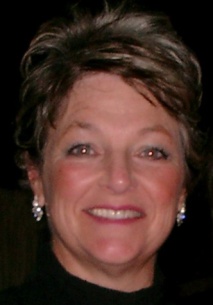 Cy Kiryk: Abbreviated version of ResumeObjective:		To teach English in South KoreaEducation:		Bachelor of Science: Education (PE, Health Education & Recreation)Oregon, USA 1972Graduate Diplomas in Educational Counselling & Health CounsellingSouth Australian Institute of Technology 1987Further units covered in: Special Education, Social Education and Women’s StudiesSalisbury College and Underdale College of Advanced Education 1982 - 1985Certificate in TEFL/TESOL i to i, 2007 (Face to face)Certificates I to III in Information Technology (2209ABC, 2309AAC) MACE 1998 - 1999Experience:	COURSE TUTOR/Teacher and ASSESSOR: Private and Government owned tertiary institutes:    MACE and ENET     1999 to 2008	Courses previously taught and assessedCertificates I, II and III in Information Technology: Certificate II IT (ICA20199) Trainee Facilitator of staff - Shire of Mansfield VIC Certificate III IT ( ICA20199 Networking) Trainee Facilitator of staff - MACECertificate II Business (BSB20101) MACECertificates II and III Business (BSB20101and BSB20103) ENETCourse in Career Management and Job Search Skills (91299NSW) National       Training RegisterAdult Literacy and ESL to adults: MACE Certificate II and III ESL: ENET (also CRT work in LLNP for ENET:   Language, Literacy and Numeracy)Corporate and Industry Training (In both Business English and IT, At numerous Industry sites in Melbourne, for ENET)Certificates II and III Business Administration: English writing and grammar: WFP1972 – 1993:South Australian Government Department of Education: TeacherPhysical Education, Health Education, Social Education, Biology, German, English, Science, Language Arts, Geography, Literature, Poetry, and IT Duties as set belowDuties and Responsibilities Provide individual and small group tutoring to students from a range of cultural and economic backgroundsComplete in-depth research on course materialsAid students in achieving a better understanding of specific subject material and in improving their academic capabilities/job prospectsMeet with the Chief Executive Officer to provide regular updates on activityMeet with students regularly to review academic results and learning activitiesUnderstand learning problems and working with students on study skillsReview course and materials, discussing the text and providing interesting tutorialsProduce test questions, assessments and formulate ideas for papersWork with students to discuss solutions to questions and resolve any problemsAttend periodic training sessions Maintain student records, including follow-up and assessmentsPlan suitable resources needed to carry out each unit/course/module Create suitable hand out materialsContribute to discussion forums and meetings with other team membersGovern policies and procedures relating to course materials, curriculum development and complianceResolve problems relating to technology equipment failuresCovering for periods of absence and / or lack of resources across other coursesWorked as coordinator for job search for business students/actively sought permanent positions for these studentsAchievements:Created a learning environment with students who often come from a complex mixed range of ages (from 5 to 74 years)Integrated paying students with those who had been asked to attend by various government bodies [for return to work reasons] and managing conflicting problems that arise with those who want to be there, against those who have to beInitiated a self disciplined Audit based procedure which resulted in a request by other departments and organizations to mirror this processCovered for a range of courses (at short notice) during periods of staff absence Positively contributed to the development of many students with learning difficultiesReferees:Current Employers Mr.Lee, Hyo Jeong Principal,  Geoje-do.  Cell phone: 016 587 6668 OrCo teacher Kim, Ja youngCellular phone: 101 5771 5949Mr. Kim, Ju Yong Prior Head Teacher and current Head of ESL/English Department, English Teacher , School phone: 055 633 5015 Cell: 010 5870 1563